T.C.PENDİK KAYMAKAMLIĞI ÇAVUŞOĞLU İSMAİL YEŞİLYURT İMAM HATİP ORTAOKULU MÜDÜRLÜĞÜDİN ÖĞRETİMİ GENEL MÜDÜRLÜĞÜNE                                                                                 İSTANBUL                                                                                                                                                      Tarih: 05/12/2017Çalışma Raporu*Bu Rapor Din Öğretimi Genel Müdürlüğünün İlgili yazısı gereği okul internet sitesinde yayınlanacaktır.**Bu Rapor Din Öğretimi Genel Müdürlüğüne gönderilmek üzere hazırlanmıştır.                                                                                                                                         Tarih:    05/12/2017                                                                                      Doğan BÜLBÜL                                                                                       Okul Müdürü            Hülya AKYÜZ                                                                                                                 Saniye IŞIKOkul Rehberlik Öğretmeni                                                                                     Okul Rehberlik  Öğretmeni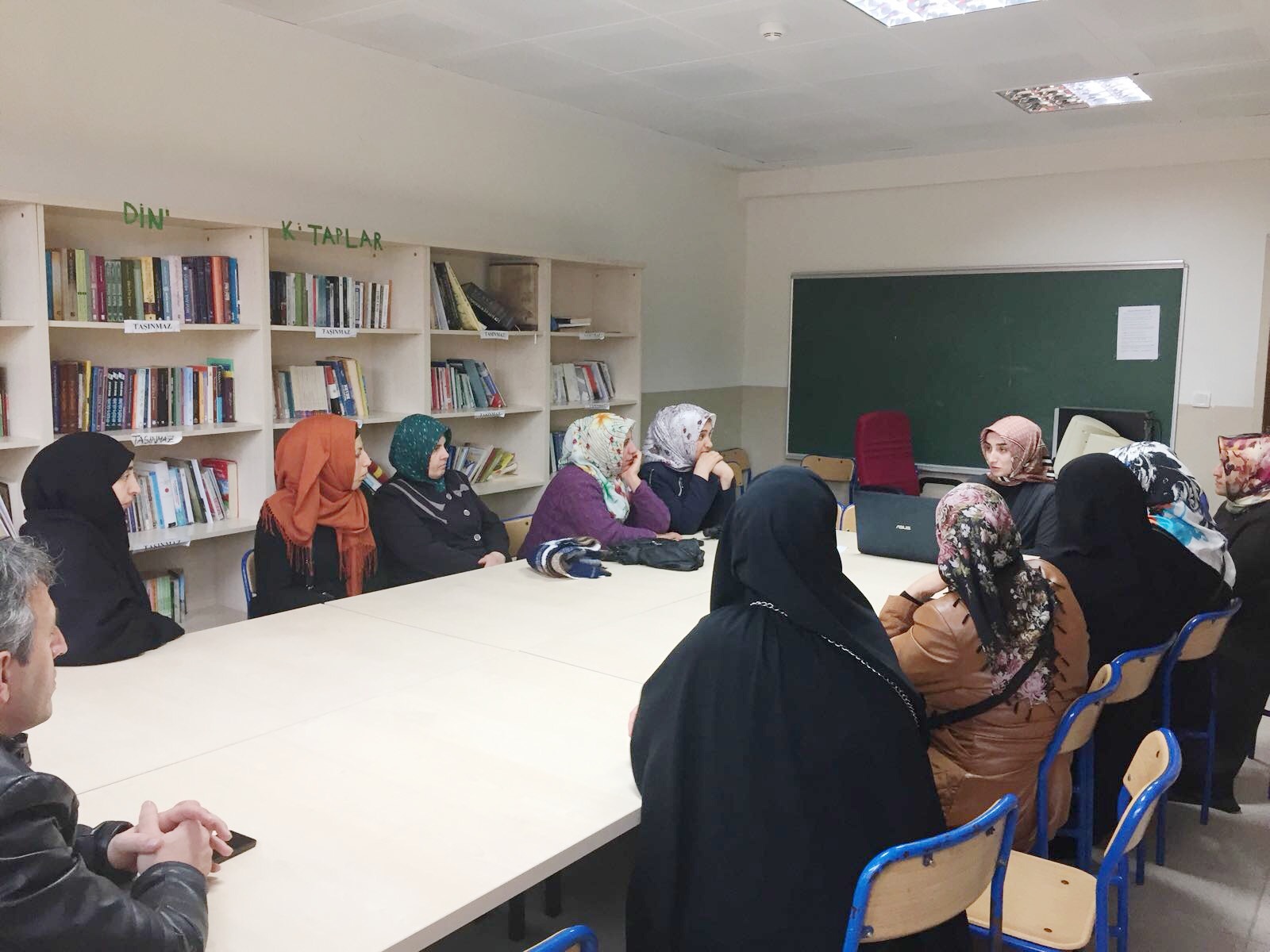 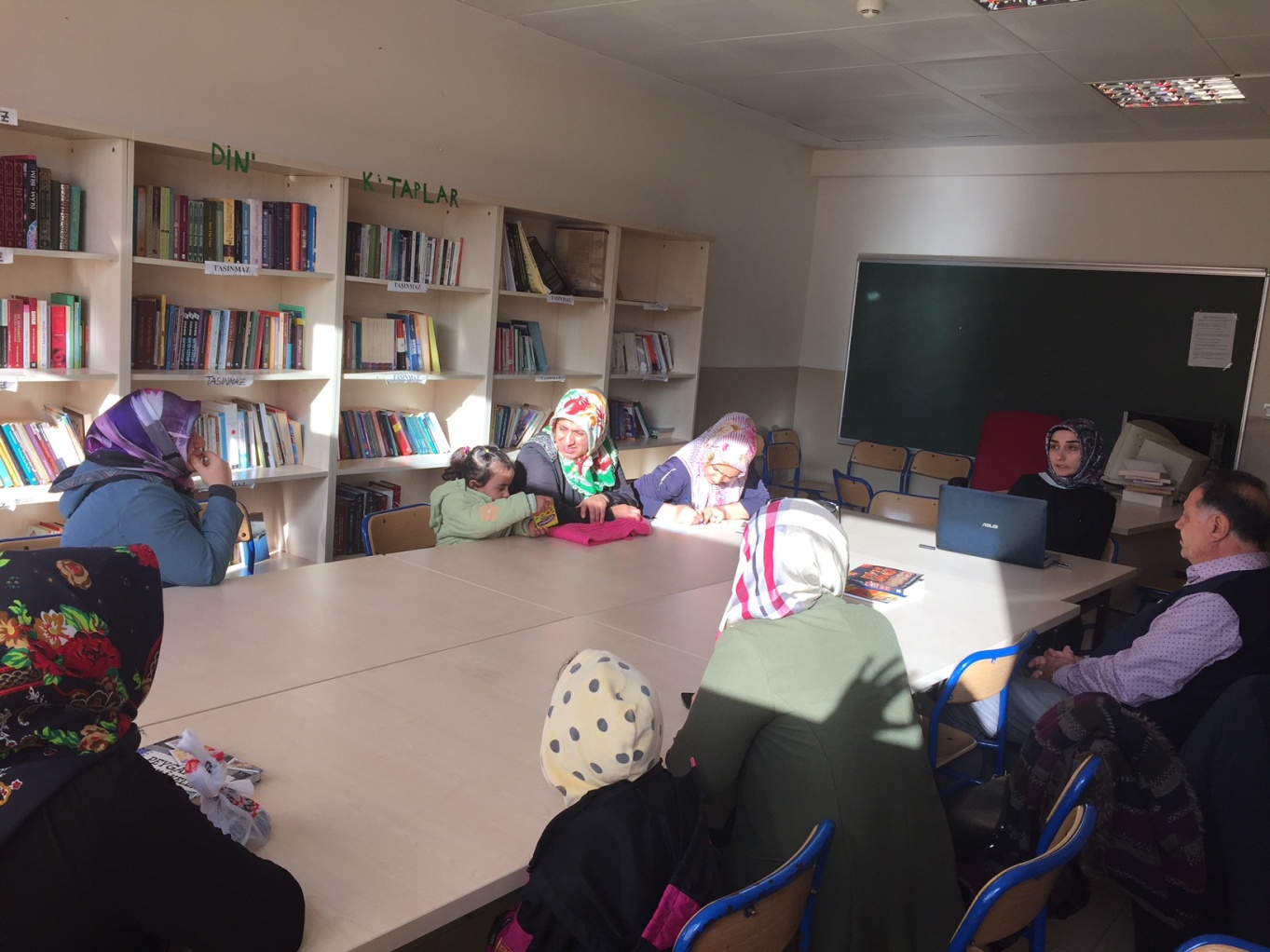 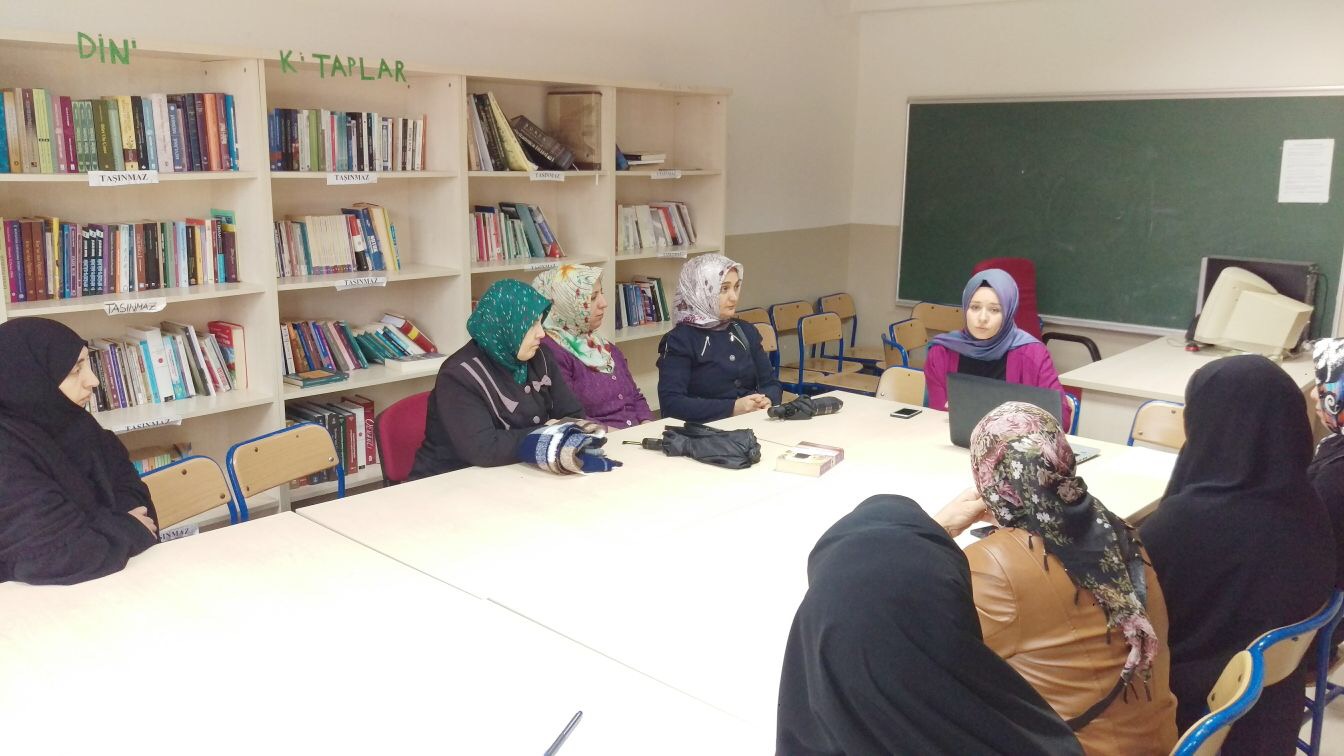 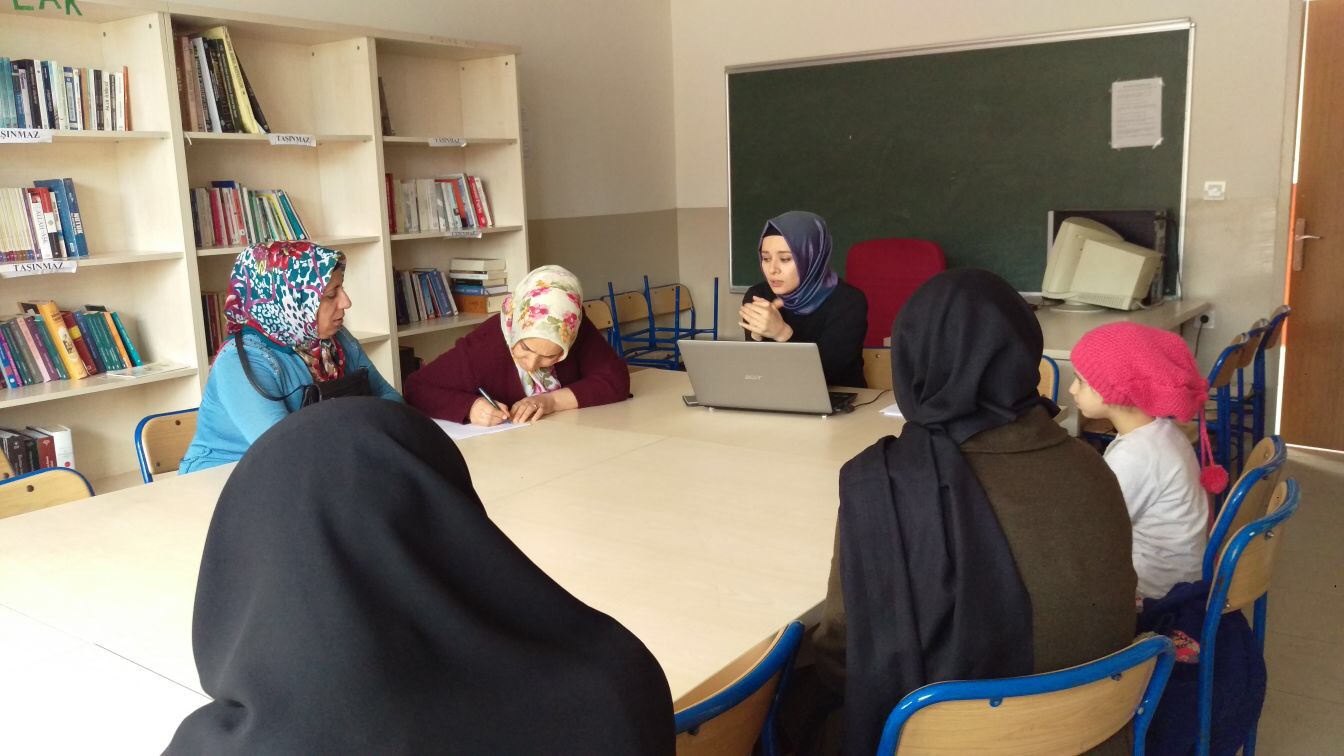 Ek-1  Evin Okula Yakınlaşması VE Değişen Anne-Baba Rolleri Projesi Semineri Veli Memnuniyeti Değerlendirme AnketiEK-1TCMİLLÎ EĞİTİM BAKANLIĞIDİN ÖĞRETİMİ GENEL MÜDÜRLÜĞÜ EVİN OKULA YAKINLAŞMASI ve DEĞİŞEN ANNE-BABA ROLLERİ PROJESİ SEMİNERİ VELİ MEMNUNİYETİ DEĞERLENDİRME ANKETİSayın Veli,Bu anket, 2017-2018 Öğretim Yılı’nda “Evin Okula Yakınlaşması ve Değişen Anne-Baba Rolleri Projesi“ kapsamında oklumuzda düzenlenen seminerlerin değerlendirilmesi amacıyla hazırlanmıştır. Seminerlerimizle ilgili yaptığınız değerlendirmeler; bundan sonra düzenlenecek olan seminerlerin daha verimli ve etkili şekilde yürütülmesine ışık tutacaktır.Lütfen, anket maddelerini dikkatli bir biçimde okuyunuz ve size uygun seçeneğin önündeki parantezin içine (X) işareti koyunuz.Katkılarınız için teşekkür ederiz.        	                                                                                                                                        Çavuşoğlu İsmail Yeşilyurt İmam Hatip                                                                                                              Ortaokulu Okul Müdürü  2. Çocuğunuzla ilgili hoşlanmadığınız tutum ve davranışlar hangileridir? Önceliğe göre sıralayınız. (1,2,3,4…) (  ) Bilgisayarda çok oyun oynuyor.(  ) Cep telefonuyla çok ilgileniyor.(   ) Derslerine çok az vakit ayırıyor.(   ) Diğer belirtiniz …………………………………………………………………………………………………………….. seminerine ait değerlendirmedir.Sayın veli aşağıda Evin Okula Yakınlaşması Seminerine yönelik sorular yer almaktadır. Her bir soruda size uygun gelen seçeneği (X) ile işaretleyiniz.Seminerin süresi yeterlidir.( ) Evet           ( )Kısmen        ( )HayırSeminerin içeriği amacına uygundur.( ) Evet           ( )Kısmen        ( )HayırSeminerin içeriği günceldir.( ) Evet           ( )Kısmen        ( )HayırSeminerlerden memnun kaldınız mı?( ) Evet           ( )Kısmen        ( )HayırÇocuğunuzun farklı özelliklerini öğrenmenizde olumlu katkı sağladı mı?( ) Evet           ( )Kısmen        ( )HayırEğitimle ilgili yeni bilgi ve beceriler kazanmanızda katkı sağladı mı?( ) Evet           ( )Kısmen        ( )HayırÇocuğunuzun eğitiminde anne baba rolleri ile ilgili kişisel gelişime olumlu katkı sağladı mı?( ) Evet           ( )Kısmen        ( )HayırÇocuğunuzla yaşadığınız iletişim sorunlarının çözümünde olumlu katkı sağladı mı?( ) Evet           ( )Kısmen        ( )HayırSeminer için gelen eğitim görevlisiDersleri açık, anlaşılır ve seviyeye uygun anlatmıştır.( ) Evet           ( )Kısmen        ( )HayırKonuya hâkimiyeti yeterlidir.( ) Evet           ( )Kısmen        ( )HayırVelilerin derse aktif katılımını sağlamıştır.( ) Evet           ( )Kısmen        ( )HayırSeminer konularını gerçek hayattan örnekler vererek pekiştirmiştir.( ) Evet           ( )Kısmen        ( )HayırRapor No1Projenin AdıKonu : “Okulun Eve Yakınlaştırılması Ve Değişen Anne – Baba Rolleri”Projenin DayanağıMilli Eğitim Bakanlığı Din Öğretimi Genel Müdürlüğünün 69592074/604/1998587 Sayılı yazısıProje Kapsamında Seminer  Konuları Ve Uygulayıcılar.1-) Madde Bağımlılığı ve Zararlı Alışkanlıkla Mücadele :  Rehberlik Öğret2-) Ergenlik Ve Gençlik Dönemi Özellikleri ve Sorunları, ergenlikte davranış problemleri ve çözüm yolları: 3-) Televizyon ,Cep Telefonu,İnternet,Sosyal Medya (Fırsatlar,Tehditler) : (Rehberlik Öğret.)4-) Sağlıklı Birey Sağlıklı Beslenme(Rehberlik Öğret.)5-) Aile İçi İletişim/ Aile İçi Şiddet (Rehberlik Öğret.)6-) İletişim Sorunları, anlaşmazlık ve arabuluculuk (Rehberlik Öğret.)Hedef Kitle Ve KazanımlarOkulumuzun tüm  öğrencileri  velileriProjenin Başlangıç ve Bitiş TarihleriKasım/ Aralık 2017Projenin ÖzetiDin Öğretimi Genel Müdürlüğünün ilgili yazısı gereği okulumuzda” okulun eve yakınlaştırılması” Projesi uygulanmıştır. Projenin hazırlık aşamasında velilerimize ihtiyaç analizi anketi uygulanmış velilerin en uygun oldukları gün ve saatler belirlenmiştir. 17 seminer konusundan velilerimizin belirlediği 6 konu tespit edilerek okulumuzda velilerimize seminer konuları ,tarih, saat bilgilerini içeren davetiyeler gönderilmiştir. Her seminerlerde katılımcı imzaları kayıt altına alınmıştır Projenin sonunda katılımcı  39  velimize “Katılım Sertifikaları” törenle verilmiştir.Velilerimizden olumlu dönütler alınmıştır.Yöntem Rehberlik servisince hazırlanan sunu , örnek olay incelemeleri, soru cevap.YerOkulumuz KütüphanesiTarih28 Kasım- 5 aralık günlerinde idarece uygun görülen derslerde Ocak 2016 tarihlerinde okul idaresi ve öğretmenlerce uygun görülen derslerde.Yararlanılan Kurum Kuruluş veya ŞahıslarOkul Rehberlik Öğretmeni .1. KİŞİSEL BİLGİLERCinsiyetiniz		:  (   )Erkek  	(   )KadınEğitim durumunuz	           : (   )İlkokul         (   )Ortaokul        (   )Lise        (   )Üniversite     ( ) Lisans Üstü Velinin Yakınlık Derecesi	: (   )Anne   	 (   )Baba           (   )DiğerYaşınız			:  (   ) 20-30   (   ) 30-40        (   ) 40-50   (   ) 50-60      (   ) 60-90